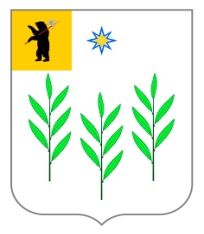 МУНИЦИПАЛЬНЫЙ СОВЕТИВНЯКОВСКОГО СЕЛЬСКОГО ПОСЕЛЕНИЯЯрославского муниципального районаЯрославской областитретий созывРЕШЕНИЕот 23 марта 2015  года   № 22На основании выполненных ремонтных работ, с целью осуществления дорожной деятельности в отношении автомобильных дорог местного значения в соответствии с Федеральным законом от 06.10.2003 №131-ФЗ «Об общих принципах организации местного самоуправления в Российской Федерации», Федеральным законом от 08.11.2007 № 257-ФЗ «Об автомобильных дорогах и о дорожной деятельности в Российской Федерации и о внесении изменений в отдельные законодательные акты Российской Федерации» и Уставом Ивняковского сельского поселения, Муниципальный Совет Ивняковского сельского поселения РЕШИЛ:1. Внести следующие изменения в решение Муниципального Совета Ивняковского сельского поселения  от 06.02.2014 г. № 162 «Об утверждении Положения  «Об автомобильных дорогах  местного значения и осуществления дорожной  деятельности на территории Ивняковского сельского поселения Ярославского муниципального района ЯО» (далее – Решение):1.1. Приложение 2 Решения изложить в следующей редакции:«Перечень автомобильных дорог общего пользования местного значения Ивняковского сельского поселения Ярославского муниципального района ЯО».2. Контроль за исполнением настоящего решения возложить на заместителя Главы Ивняковского сельского поселения Михайлова Владимира Александровича.3. Опубликовать  настоящее решение в газете «Ярославский агрокурьер», а также разместить на официальном сайте Администрации Ивняковского сельского поселения в сети Интернет.4. Настоящее решение вступает в силу с момента официального опубликования. О внесении изменений в решение Муниципального Совета Ивняковского сельского поселения от 06.02.2014 г. № 162 «Об утверждении Положения  «Об автомобильных дорогах  местного значения и осуществления дорожной  деятельности на территории Ивняковского сельского поселения Ярославского муниципального района ЯО»№ п/пНаименование улиц и дорогПротяжённость км.Ширинам.Покрытиепос. Ивняки1Дорога к ТЦ (ул. Светлая д. 5)  0,037  3асфальтовая2Дорога вдоль ТЦ к дому № 10,062  3асфальтовая3Ул. Светлая (к д. № 6) 0,072 3асфальтовая4Вдоль домов  № 6,7,80,125  3асфальтовая5Дорожка вдоль дома № 8 ул. Светлая0,04   1,7асфальтовая6Ул. Центральная д. 10,095  3асфальтовая7Дорожка от дома № 1 до ТЦ0,082  1,7асфальтовая8Ул. Центральная д. 20,1 3асфальтовая9Ул. Центральная д. 30,08    3асфальтовая10Ул. Центральная д. 40,12  3асфальтовая11Дорожка от дома № 4 к дому № 10,046  1,2асфальтовая12Дорога между д. 2 и д. 30,045  3асфальтовая13Дорожка между домом 3 и 50,035  1,7асфальтовая14Дорожка от торца дома  № 3 к Часовне0,09  2асфальтовая15Дорожка внутри поселка от д. 3 к д. 6б0,13  1,5асфальтовая16Ул. Центральная д. 5, 60,034 2асфальтовая17Между домом № 6 и № 6б0,03    3асфальтовая18Ул. Центральная д. 6б0,09   3асфальтовая19Ул. Центральная д. 70,182  3асфальтовая20Ул. Центральная д. 80,11  3асфальтовая21Ул. Центральная д. 90,11  3асфальтовая22От д. 8 к д. 7 по ул. Центральная0,04    3асфальтовая23Между домами № 9 и 6б по ул. Центральная0,04    3асфальтовая24Тротуар вдоль домов по ул. Центральная0,322 2асфальтовая25Дорога от ул. Центральная к  д/ саду0,234 2асфальтовая26Дорога от дома № 6 ул. Механизаторов к школе0,211 2асфальтовая27Дорога от ул. Центральная до конца ул. Луговая0,9    3асфальтовая28Дорога от дома № 11 по ул. Строителей к школе0,07   3асфальтовая29Дорога ул. Центральная между зданием Администрацией и домом № 40,13 3асфальтовая30ул. Светлая дорога к д. 4а0,43асфальтовая31ул. Светлая от дороги к д. № 30,23асфальтовая32ул. Строителей от д. № 1 к д. № 60,13асфальтовая33ул. Строителей от д. № 11  к д. 130,33асфальтовая34пер. Механизаторов0,43насыпная35ул. Луговая от д. 14  к д. 190,33насыпная36от школы до пер. Механизаторов0,53насыпная37между д. 7 и д. 80,23насыпнаясело Сарафоново38Дома 26-270,0813асфальтовая39Дома 28-290,1092асфальтовая40Между 29 и 30 до конца дома 310,13асфальтовая41Дом 320,0423асфальтовая42Дорога между 30 и 31 домами0,053асфальтовая43Ул. Фестивальная0,1543асфальтовая44От ул. Фестивальная до ул. Кооперативная0,0963асфальтовая45Ул. Кооперативная0,1543асфальтовая46От ул. Кооперативная до ул. Фестивальная0,1033асфальтовая47От ул. Фестивальная до ДК0,1283асфальтовая48От ДК до дома № 590,1073асфальтовая49От школы до ул. Зеленая0,4173асфальтовая50Между 26 и 27 домом0,0252асфальтовая51Ул. Зеленая от д. 8 до дороги0,3533асфальтовая52От церкви до дома № 10,1862грунтовая53От церкви до дома № 400,0633грунтовая54От дома 28 к контейнерной площадке0,0352асфальтовая55От контейнерной площадки до дома № 470,1282асфальтовая56Между 12-47 до дома № 220,242асфальтовая57От почты до магазина0,3793асфальтовая58От ДК вдоль школы до конторы0,3283асфальтовая59От остановки до угла д. 360,0833асфальтовая60Дом 520,0623асфальтовая61Площадь за домом 520,0623асфальтовая62От дороги до дома № 460,2383асфальтовая63Дом 330,053асфальтовая64Дом 340,0573асфальтовая65Дом 350,0762асфальтовая66Дорога к дому №510,073асфальтовая67Дорожка к контейнерной площадке0,0261асфальтовая68Дом 510,0523асфальтоваяпос. Карачиха69Ул. Садовая от 1 до 1а1,253насыпная70Ул. Садовая (от 1а до Магистральной)0,853асфальтовая71Ул. Садовая д. 10,062асфальтовая72Ул. Садовая между домом 1а и 20,032асфальтовая73Ул. Садовая д. 2,30,0982асфальтовая74Ул. Садовая между 3 и 40,032асфальтовая75Ул. Садовая д. 40,032асфальтовая76Ул. Садовая 5,6,70,082асфальтовая77Ул. Садовая вдоль д.70,042асфальтовая78Ул. Садовая д. 7а0,12асфальтовая   79Ул. Садовая д. 9, 100,072асфальтовая80Ул. Садовая д. 11,12а0,0782асфальтовая81Ул. Садовая д. 12,130,032асфальтовая  82Ул. Садовая д. 140,0252асфальтовая83Ул. Садовая д. 150,032асфальтовая84Ул. Садовая д. 16,170,032асфальтовая85Ул. Садовая д. 180,0292асфальтовая86Дорога вдоль домов 16,17,180,0882асфальтовая87Ул. Садовая д. 190,032асфальтовая88Ул. Садовая д. 200,0352асфальтовая  89Ул. Садовая д. 210,032асфальтовая90Ул. Садовая д. 220,042асфальтовая91Ул. Садовая д. 230,12асфальтовая92Ул. Садовая д. 240,12асфальтовая93Дорога от магазина до дома № 150,52асфальтовая94Ул. Авиационная0,82,5насыпная95Ул. Мира0,42,5насыпная96Ул. Зеленая0,32,5насыпная97Ул. Сельская0,12,5насыпная98Ул. Огородная0,32,5асфальтовая99Ул. Школьная0,52,50,3 -  асфальтовая, 0,2 - насыпная100д. Б. Домнино0,52,5насыпная101д. М. Домнино0,22,5насыпная102д. Костяево0,82,5грунтовая103д. Подберезново0,32,5грунтовая104д. Ефремово0,72,5грунтовая105д. Бузаркино0,52,5грунтовая106д. Михальцево0,42,5грунтовая107д. Пестово0,32,5грунтовая108д. Б. Поповка0,62,5грунтовая109д. Дорожаево   0,62,5насыпная110д. Спасское0,62,5насыпная111д. Трубенинское0,22,5грунтовая112д. Васюково0,12,5грунтовая113д. Демково0,22,5грунтовая114д. Новлино0,32,5грунтовая115д. Пажа0,12,5грунтовая116д. Козульки0,12,5грунтовая117д. Матвеевское0,52,5грунтовая118д. Городищи0,22,5грунтовая119д. Микшино0,12,5грунтовая120д. Смена0,82,5насыпная121д. Борисково0,82,5грунтовая122д. Молозиново0,62,5насыпная123д. Жуково0,32,5грунтовая124д. Зяблицы0,32,5насыпная125д. Першино0,62,5грунтовая126д. Тенино0,42,5насыпная127д. Залесье0,32,5грунтовая128д. Терехово0,62,5грунтовая129д. Гридино0,52,5грунтовая130д. Давыдовское1,22,5грунтовая131д. Бекренево0,82,5насыпная132д. Губцево0,52,5грунтовая133д. Скоково0,52,5грунтовая134д. Порошино0,32,5грунтовая135д. Петелино0,22,5грунтовая136д. Ченцы0,52,5насыпная137д. Красная Горка0,32,5насыпная138д. Ильино0,62,5грунтовая139д. Бардуково0,42,5грунтовая140д. Котельницы0,32,5грунтовая141с. Сарафоново ул. Заречная0,52,5насыпная142д. Ларино0,22,5грунтовая143д. Хозницы0,22,5грунтовая144д. Бовыкино0,32,5грунтовая145д. Ананьино0,52,5грунтовая146д. Курилово0,32,5грунтовая147д. Поповка0,52,5грунтовая  148д. Садовый0,92,5насыпная149д. Чурилково1,52,51,3 -асфальтовая, 0,2 -  асфальтовая150д. Курилково0,52,5грунтовая151д. Ломки0,32,5грунтовая152д. Суринское0,42,5насыпная153д. Суринский0,42,5насыпная154д. Молот0,22,5грунтовая155д. Осовые0,52,5грунтовая156д. Пеньки0,82,5насыпная157с. Пахна1,62,50,6 -  асфальтовая, 1 - грунтовая158с. Пахна пер. Овражный0,12,5насыпная  159д. Антроповское0,42,5грунтовая160д. Бельково12,5грунтовая161д. Богослов1,22,5насыпная162д. Бойтово0,52,5грунтовая163д. Воробьево0,82,5грунтовая164д. Горбуново0,52,5грунтовая165д. Зверинцы1,62,5насыпная166д. Ивановский Перевоз1,52,5насыпная167д. Коровайцево0,22,5грунтовая168д. Костино0,42,5грунтовая169д. Леонтьевское0,32,5грунтовая170д. Медведково1,12,50,3 – асфальтовая,0,8 -   грунтовая171д. Никульское0,82,5грунтовая172д. Прикалитки0,52,5насыпная173д. Раздолье0,82,50,5 – асфальтовая, 0,3 -насыпная174д. Ременицы0,52,5грунтовая175д. Сабельницы0,82,50,6 – асфальтовая,  0,2 -  насыпная 176д. Юркино0,52,5грунтовая177с. Сарафоново д. 56 -  площадь у дома культуры      0,138асфальтовая178с. Сарафоново от д. 64 до д. 54                                     0,2асфальтовая179п. Карачиха от ул. Садовая, д. 2 до перекрестка ул. Магистральной и ул. Садовой                                       0,46асфальтоваяВСЕГО58.297Председатель Муниципального Совета Ивняковского сельского поселенияМ.В. НефедоваГлава Ивняковского сельского поселенияИ.И. Цуренкова